CÂU HỎI ÔN TẬP MÔN TIN HỌC 7Câu 1: Em hãy cho biết thế nào là địa chỉ ô tính, địa chỉ khối. Lấy ví dụ minh họaCâu 2: Trình bày các bước thực hiện tính toán trên trang tính?Câu  3: Kể tên, công dụng và cách sử dụng các hàm để tính toán?Câu 4: Trình bày cách thực hiện thao tác chèn thêm hàng và cột?Câu 5: Tạo trang tính và thực hiện tính điểm trung bình trên trang tính. Căn chỉnh dữ liệu như mẫu?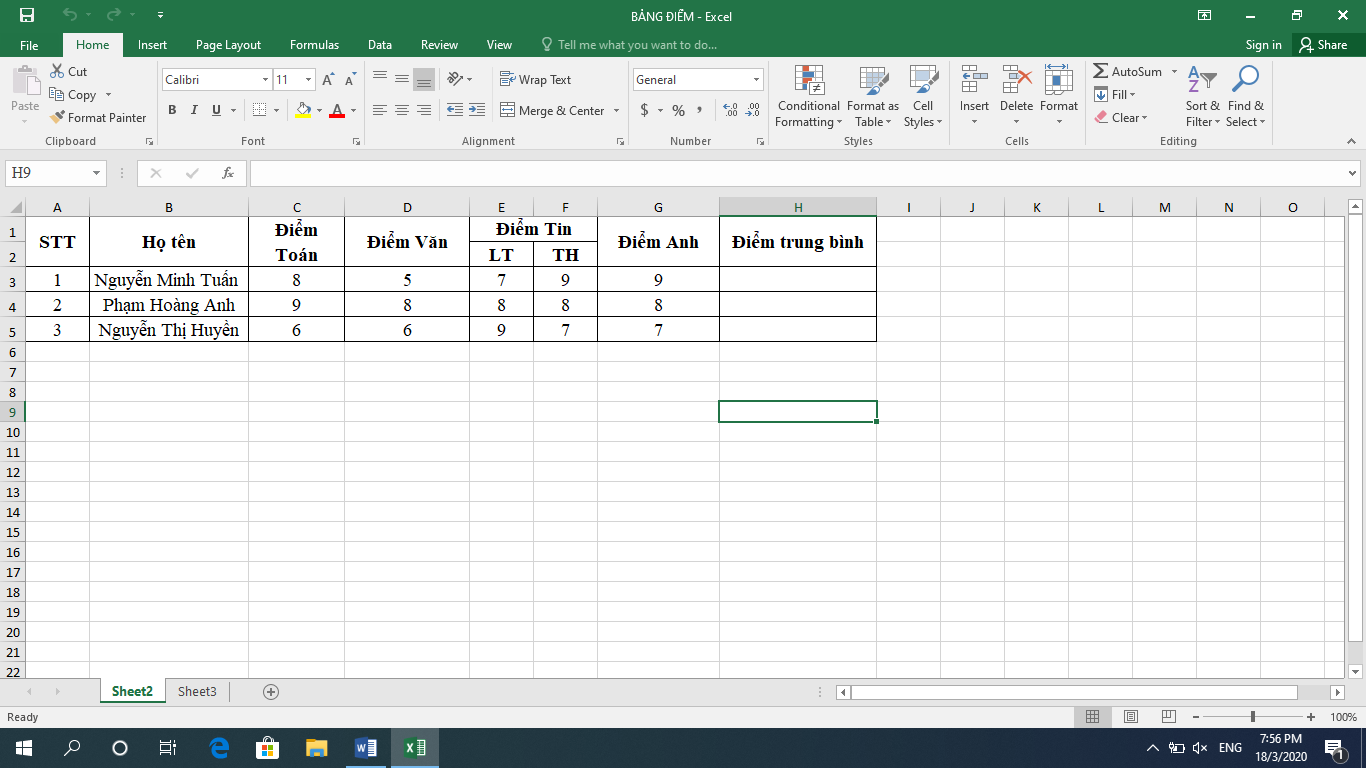 